  Executive Board Meeting 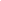 CALL MEETING TO ORDERASCERTAINMENT OF QUORUM A majority quorum must be established to hold a bona fide meeting President Barraj - PresentVP Makrai - PresentDirector Grewal - PresentManager Munoz - PresentDirector Guzman - PresentDirector Vasquez - Absent (Excused)Director Urias - PresentDirector Ball - PresentManager Griffiths - Present8/9 Members present, quorum is established and a bona fide meeting can be held.CORRECTIONS TO THE MINUTES        The Body will discuss and correct minutes from previous meetings.The Body will consider the approval of minutes from the meeting held on Wednesday, February 1, 2023.Director Grewal moved to approve, Griffiths seconded.PUBLIC COMMENTThis segment of the meeting is reserved for persons desiring to address the Body on any matter of concern that is not stated on the agenda. A time limit of three (3) minutes per speaker and fifteen (15) minutes per topic shall be observed. The law does not permit any action to be taken, nor extended discussion of any items not on the agenda. The Body may briefly respond to statements made or questions posed, however, for further information, please contact the BCSGA Vice President for the item of discussion to be placed on a future agenda. (Brown Act §54954.3)REPORTS OF THE ASSOCIATIONThe chair shall recognize any officer of the association, including the BCSGA Advisor, to offer a report on official activities since the previous meeting and make any summary announcements deemed necessary for no longer than three minutes, save the advisor, who has infinite time. Vice PresidentNothing to report.Advisor Damania: Advisor Ayala is on baby bonding leave for a month or so. So I will be filling in for him. Send agendas and all to me, keep me in the loop. I am a little more structured so don’t worry if you get emails correcting you. Please respect Advisor Ayala’s time and space, send any questions or concern towards me. Be excited for this semester, graduation is coming up.Advisor Mullen: Nothing to report.REPORTS FROM THE EXECUTIVE OFFICERS        The Chair shall recognize the Executive Officers and Departments to report for no longer than three minutes on the activities since the previous meetingOffice of the PresidentPresident Barraj: Not much to report. Sorry I was late, I was at Academic Senate. It was very interesting. Senator Anguiano and I worked together at the Financial Aid fest, and shared information on SGA Elections. Many students were interested in SGA and campus involvement.Department of Student OrganizationsDirector Ball: Valentines day booth was very fun, we actually sold out. ICC was moved from Friday to Thursday, tomorrow from 11-12.Manager Griffiths: Nothing to report.Department of Student ActivitiesDirector Urias: We posted our historical black figure of the day, Malcolm X. Thank you to President Barraj and Director Vasquez for helping with that. We are struggling with Hidden Figures movie rights, so we might have to find another movie.Department of Legislative AffairsDirector Grewal: SSCCC is coming up soon. Holding Department of Leg Affairs meeting in the faculty lounge.Manager Munoz: Had my ADA committee meeting. *** Suggested pantry barbeques.Department of FinanceDirector Guzman: Not much to report. Budget is coming up. Attended curriculum committee, the hot topic is EWs.Department of Public RelationsNot present.Department of Secretary Nothing to report.KCCD Student TrusteeTrustee Barraj: Had a board meeting today. Met new appointed trustee, she suggested DC trips for future Trustees.NEW BUSINESS        Items listed have not already been discussed and thus are considered for Senate consideration.DISCUSSION: Resolutions and Bills Process  Advisor Damania made a presentation on Resolution and Bill process.DISCUSSION: Reviewing and Revising COBRAPresident Barraj: Please read and review your COBRA.ANNOUNCEMENTSThe Chair shall recognize in turn BCSGA Officers requesting the floor for a period not to exceed one minute. SSCCC Brown Act Webinar Brown Act webinar on February 24th on zoom from 10-11, if you’d like to learn more about Brown Act and Robert’s Rules. 	Director Grewal: Leg Affairs meeting tomorrow. Deadline for FAFSA is March 2nd.ADJOURNMENTAdjourned at 5:21 pm.Wednesday, February 15, 20234:30 p.m. - 6 p.m.Zoom Meeting ID: 96504179517     Meeting Zoomlink :https://cccconfer.zoom.us/j/96504179517?pwd=NFMrVmVIU2V6eHdrWExtamJHYldzdz09     Meeting Zoomlink :https://cccconfer.zoom.us/j/96504179517?pwd=NFMrVmVIU2V6eHdrWExtamJHYldzdz09     Meeting Zoomlink :https://cccconfer.zoom.us/j/96504179517?pwd=NFMrVmVIU2V6eHdrWExtamJHYldzdz09